2ème cours d'initiation à la langue japonaisePar Yoko OrimoVoici la transcription d'une partie du cours qui a eu lieu à l'Institut d'études Bouddhiques le 28 octobre 2013. L'ordre du cours n'a pas été complètement respecté. Les caractères (cinq hiragana, cinq katakana) donnés par Y Orimo n'y figurent pas, les explications des kanjis donnés non plus. Les hiragana qui figurent ici ne sont mis que pour que le texte soit complet, ils ne sont pas tous à connaître. Ce qui concerne Sansuikyô 山水經 et Hannya shingyô 般若心経 a été ajouté.                                                                                                                   Christiane Marmèche1) L'échange de début de cours :Remarques : Mina san = tous  (où san est le suffixe de politesse)O genki desu ka : le préfixe お (o) est un préfixe de politesse quand on adresse la parole à l'autre, et か (ka)  indique que c'est une question. La phrase interrogative japonaise ne se compose d'aucune ponctuation précisant qu'il s'agit bien d'une phrase interrogative. C'est en réalité la particule qui se charge aussi de ce rôleLa particule は (ha) se prononce ici en fait wa.Ajout qui sera expliqué le 25/11 : Voici deux formes qui ont des nuances différentes :-はじめますか。 (Vous commencez ? / On commence ?) "hajime masuka."-はじめましょうか。 (Si nous commencions ?) "hajime mashôka."J'appelle la deuxième : "phrase interrogative d'invitation". C'est quelque chose de très utile. Ex.: お茶をのみましょうか。(Si nous prenions un thé ?) "Ocho wo nomi mashôka." 2) Lecture d'un encadré sur la dernière page d'un journal japonais récent.Sur ce journal apporté par Y Orimo on  remarque qu'il y a plusieurs sens d'écriture, le sens vertical et le sens horizontal. Il n'y a pas de règle stricte quant à l'utilisation de l'un ou de l'autre, mais plutôt des habitudes. Nihon 日本 c'est « le Japon ». Nihon.no terevi 日本のテレビ désigne « la télévision (テレビ) japonaise (日本) » puisque no  (の) est une particule qui forme le possessif, que ce soit pronom possessif ou démonstratif…, et le mot télévision est écrit en katakana parce ça vient de l'Occident. Nihon.no terevi ga mitai 日本のテレビが見たい  : ga (が) est une particule qui indique le complément d'objet direct et qui se place après lui ; 見 (mi) c'est « voir  », et tai (たい)est un auxiliaire qui exprime le désir. On traduit de la fin vers le début : « Je voudrais voir la télévision japonaise ». Là-dedans vous avez trois sortes de systèmes graphiques.I) Conversion de l'écriture chinoise en écriture japonaiseJe voudrais maintenant expliquer comment les Japonais convertissent l'écriture chinoise (donc entièrement écrite en kanji) en écriture japonaise. C'est le côté culturel de l'initiation mais c'est important pour ceux qui s'intéressent à la culture japonaise au niveau de l'écrit. C'est assez compliqué. Et on dit que c'est unique au monde.1) La spécificité de l'écriture chinoise.Je vais d'abord vous expliquer la spécificité de l'écriture chinoise sur un exemple très simple. Voici deux caractères 読書 qui peuvent se lire dokusho  en lecture sino-japonaise où :– doku 読 signifie "lire" en tant que verbe, et "la lecture" en tant que substantif ;– sho 書signifie "écrire" en tant que verbe, "l'écriture" ou "le livre" en tant que substantif.Avec ces deux caractères il y a des dizaines d'interprétations possibles :– ça peut être une proposition. Mais il faut savoir que, comme en japonais, très souvent la langue chinoise omet le sujet. Donc le sujet grammatical peut être caché, ça peut être je, tu, nous etc. Et c'est souvent le contexte qui permet de le trouver.– ça peut être tout simplement une juxtaposition de deux objets.Je vais donc vous donner plusieurs possibilités pour la traduction de dokusho 読書:Lire et écrire.La lecture et l'écriture.Lire des livres (ou lire un livre).Je lis un livre.Nous lisons et nous écrivons.Etc.2) La conversion en écriture japonaise dans les temps anciens.Admettons que les 2 caractères précédents 読書 forment la proposition : « je lis un livre ». Vous remarquerez que le verbe vient en premier et que le complément d'objet direct vient en second. Donc vous voyez que la langue chinoise au niveau syntaxique est proche de la langue française : il y a d'abord le verbe et ensuite le COD. Mais ce n'est pas le cas en japonais puisqu'en japonais le verbe est à la fin et le COD vient avant. Donc quand les Japonais lisent ces deux caractères chinois ils mettent une ponctuation puisque pour eux le premier caractère doit être le COD :– ils indiquent le COD par la particule ヲ (wo) [écrit en katakana dans les temps anciens] – ils indiquent la désinence verbale propre à leur langue (ム mu dans ce premier exemple).On voit apparaître cela dès la fin du VIIIe sièclePuis ils écrivent les caractères dans l'ordre japonais en gardant la particule qui indique le COD. La prononciation n'est pas la même que pour le texte de départ car chaque caractère a au moins 2 lectures en japonais : une lecture sino-japonaise et une lecture japonaise.Dans ce procédé qui s'appelle kaeri-ten il y a donc au total trois étapes : un sens est choisi pour lire le texte blanc (hakubun 白文) en tant que proposition ; la ponctuation (yomi kudashi 読み下し) est indiquée ; le texte est mis en lecture japonaise.Voici les trois étapes sur l'exemple donné :Deuxième exemple : 1) Voici le texte blanc :  有力  soit yûryoku en lecture sino-japonaiseavec 有(il y a)力 (la force) qui va être lu comme proposition : « il y a la force » 2) Voici avec la ponctuation : 力(ガ) 有りoù ri (リ) est la désinence verbale et ga (ガ) indique le complément. Ce sont des yomigana 読み仮名3) Voici la lecture japonaise : 力ガ有 chikara ga ariAutre exemple avec une négation donc c'est un peu différent.1) Voici le texte blanc :  非常 soit hijô en lecture sino-japonaiseAvec 非 (il n'y a pas) 常 (la permanence) qui va être lu comme proposition : « ce n'est pas ordinaire ». En chinois comme en français la négation précède le verbe, mais c'est l'inverse en japonais.2) Voici avec la ponctuation : 非(ズ)常ニoù zu (ズ) est la désinence verbale et ni (ニ) est une particule qui indique une fonction. 3) Voici la lecture japonaise : 常ニ非ズ tsune ni ara zu3) La lecture des différents textes par les Japonais.Il y a une quatrième possibilité de texte : tout simplement on lit des caractères chinois avec une prononciation japonaise sans comprendre forcément le sens. Ici aussi en France on peut chanter des chants liturgiques en latin sans forcément comprendre le sens. Et pour tenir compte de ceux qui ne connaissent pas les kanji, on met la prononciation  à côté. F M : En zen on récite le Hannya shingyô 般若心経 écrit en caractères romains sans comprendre ce qui est dit en général.Y O : Je vous ai apporté un livre de sûtra que les moines de l'école Sôtô japonaise récitent (Le texte ressemble à un accordéon) :– d'un côté il n'y a pas de ponctuation dans le texte lui-même, et tout simplement on met la prononciation à côté des kanji, on le fait en hiragana alors qu'autrefois c'était en katakana.– de l'autre côté il y a la version japonaise.P F : Est-ce que la deuxième étape se trouve dans des textes imprimés ou est-ce que c'est seulement un outil de travail des traducteurs ?Ce n'est pas seulement un outil de travail des traducteurs. En fait il y a très peu de Japonais qui sont capables de lire le hakubun. Donc avant de publier, même pour le texte chinois, on met au moins la ponctuation et on fait yomi kudashi (le travail qu'on a expliqué).À l'époque où j'étais jeune collégienne on commençait à apprendre le kanbun au collège comme chez vous le latin. Et on continuait au lycée. Lors des examens il fallait mettre la ponctuation dans un hakubun. En effet si on parvient à ponctuer le texte on est capable de discerner le sens. Mais ce n'est pas simple parce que parfois il n'y a pas qu'une seule réponse. D'ailleurs maître Dôgen jouait de cela. Du moment qu'on connaît le système c'est passionnant, mais je comprends que ce soit un peu compliqué pour vous.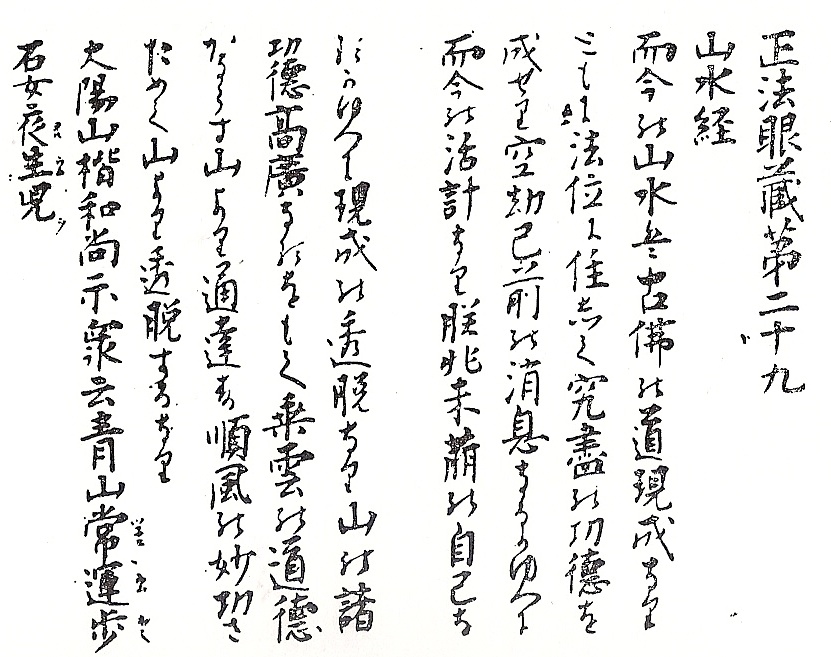 Voici un texte de maître Dôgen appartenant à l'Ancienne édition du Shôbôgenzô, cette photo est tirée d'un livre de maître Deshimaru : le titre Shôbôgenzô 正法眼蔵 est à droite avec le numéro 29 du texte en question, le titre du texte Sansuikyô 山水經 est à sa gauche, et ensuite le texte lui-même est sans aucune ponctuation, ni virgule, ni point. C'est d'ailleurs le texte que nous lirons à partir du 16 décembre.Voici le Hannya shingyô 般若心経  avec la ponctuation (il n'y a que des points) ainsi que la prononciation Le début 摩訶般若波羅蜜多心經（Maka Hannya Hara Mita Shin Gyô）est à droiteOn appelle furigana (振り仮名) ou yomigana (読み仮名), les kana écrits à côté d'un kanji ou d'un autre caractère pour indiquer la prononciation. Les furigana sont ces petits hiragana qui se trouvent sur le côté droit du kanji pour un texte vertical (ou au-dessus du kanji dans une phrase horizontale).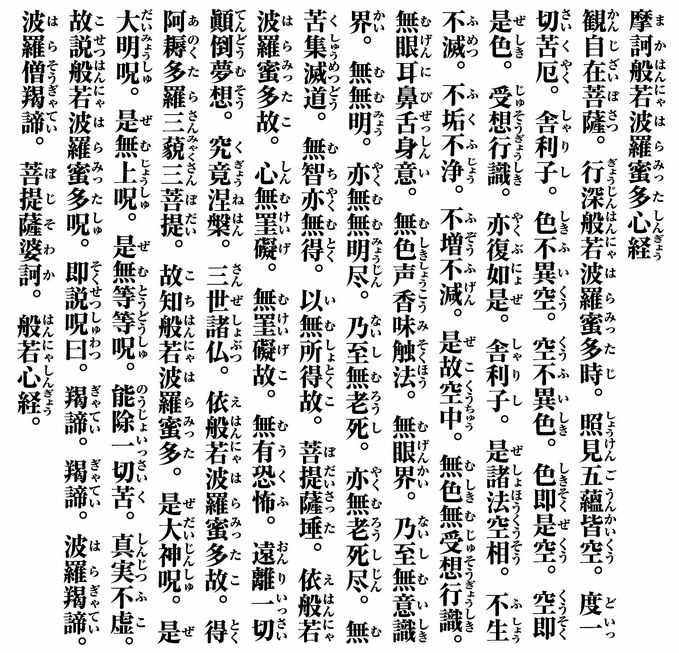 II) Apprentissage de la langueÉcrire les kanji ou kana se fait dans un ordre précis. On compte les traits en japonais : Ichi (itch'), Ni, San, Shi, Go… (un, deux, trois, quatre, cinq...)Première approche des verbes.En japonais on ne tient pas compte du sujet.Quelques mots.Les pronoms personnels.Le suffixe たち [tachi] sert à former les pronoms personnels.Remarque : Watashi (je) est plutôt réservé à l'homme mais tout le monde peut l'employer.Les pronoms démonstratifs.En japonais, les pronoms démonstratifs varient en fonction de la position de l'objet de référence par rapport au locuteur :これ [kore] indique l'objet qui est proche du locuteur, それ [sore] pour l'objet un peu plus loin de l'interlocuteur ou lui appartenant et あれ [are] désigne un objet encore plus distant des deux locuteurs ; どれ [dore]  est interrogatif .Les petits japonais apprennent KOSOADO. Et cela s'applique aussi aux personnes, on le verra la prochaine fois.Autres indications et une partie des phrases construites pendant le cours:YokoMina san konban waみなさん こんばんはBonsoir à tousnouskonban waこんばんはBonsoirYokoO genki desu kaおげんきですかVous allez bien ?nousHai, genki desu    はい、げんきですOui, nous allons bienYokohajimemasuはじめますJe commence, on commencenoushajimemashôはじめましょうCommençons読doku書sho読ムے書ヲ書shoヲwo読yomuinfinitifindicatifimpératifinterrogatifPassé policommencerhajimeru はじめるhajimemasuはじめますhajimemashôはじめましょうhajimemashôkaはじめましょうかdireiuいうiimasuいいますiimashôいいましょうiimashôkaいいましょうかécrirekakuかくkakimasuかきますkakimashôかきましょうkakimashôkaかきましょうかkakimashitaかきましたécouterkikuきくkikimasuききますkikimashôききましょうkikimashôkaききましょうかあかいあおあきこえかお火炎畑休村杉松明akaia.oakiko.eka.orougebleuautomnevoixvisagefeuflammechampreposvillagecyprèspinclartéjetuilelleわたし watashi あなたanata かれ kare かのじょ kanojo nousVous ilsellesわたしたち watashi tachi あなたたちanata tachi かれたちKare tachiかのじょたちkanojo tachi Le mien/les miensLe tien/les tiensLe sien/les siensLe sien/les siensわたしのwatashinoあなたのanatano かれのkareno かのじょのkanojo noLe nôtre/les nôtresLe vôtre/les vôtresLe leur/les leursLe leur/les leursわたしたちのwatashi tachi noあなたたちのanata tachi no かれたちのkare tachi no かのじょたちのkanojo tachi nochienいぬinuchatねこnekolivreほんhonchaiseいすisuSœur aînéeあねaneétudiantがくせいgakuseiélèveせいとseitoépouseつまtsumaPhrases construitesこれは  ほん ですKore wa hon desuCeci est un livre (il est tout près)それはかれのいぬですSore wa kareno inu desuC'est mon chien (un peu plus loin)あれはいすですAre wa isu desuCela là-bas est une chaiseDore wa Emmanuel no hon desu kaEst-ce que ce livre est à Emmanuel?これはわたしのつまですKore wa watashino tsuma desuC'est mon épouse かのじょははたしのあねです(kanojo) wa watashino ane desuC'est ma sœur aînée (elle est…)わたしたち はがくせいですwatashi tachi wa gakusei desuNous sommes étudiantsかのじょたちわたしのせいとですkanojo tachi wa watashino seito desuElles sont mes élèvesかれのいぬですKare no inu desuC'est son chienREPASA DôzoどうぞJe vous en prie BItadaki masuいただきますBon appétit (littt : je reçois cette nourriture avec respect, je vous remercie)On mangeAKore wa oishi.i desu kaこれは おいしいですかEst-ce bon ?B(hai) totemo oishi.i desuとても おいしいです(oui) c'est très bonBGo chisô sama   deshitaごちそうさま でした Merci beaucoup (littt : gd merci de la peine que vous avez mise pour préparer ce repas)ADô itashi mashiteどういたし ましてJe vous en prie (il n'y a pas de quoi)